 D’acord amb el Decret 6/2013, de mesures de simplificació documental dels procediments administratius,si la documentació a adjuntar a aquesta declaració responsable ja consta en poder de l’Administració, podeu emplenar el document de comunicació identificativa de la documentació en poder de l’Administració i així no presentar la documentació.De acuerdo con el Decreto 6/2013, de medidas de simplificación documental de los procedimientos administrativos, si la documentación a adjuntar a esta declaración responsable ya consta en poder de la Administración, puede rellenar el documento de comunicación identificativa de la documentación en poder de la Administración y así no presentar la documentación.De conformitat amb la Llei 7/2013, de 26 de novembre, de règim jurídic d’instal·lació, accés i exercici d’activitats a les Illes  Balears,De conformidad con la Ley 7/2013, de 26 de noviembre, de régimen jurídico de instalación, acceso y ejercicio de actividades en las Illes Balears, INST la inscripció en el registre autonòmic d’activitats i DECLAR sota la meva responsabilitat INSTO la inscripción en el registro autonómico de actividades y DECLARO bajo mi responsabilidadQue les dades contingudes en aquest document són certes i tenc coneixement que la falsedat de les dades declarades comportarà la impossibilitat de continuar amb l’exercici de l’activitatQue los datos contenidos en este documento son ciertos y tengo conocimiento que la falsedad de los datos declarados comportará la imposibilidad de continuar con el ejercicio de la actividadQue compleix els requisits establerts en la normativa vigent i de conformitat amb el planejament urbanísticQue cumplo los requisitos establecidos en la normativa vigente y de conformidad con el planeamiento urbanísticoQue mantindré els requisits de la lletra anterior durant tota la vigència i tot l’exercici de l’activitatQue mantendré los requisitos de la letra anterior durante toda la vigencia y todo el ejercicio de la actividadQue estic en possessió d’una pòlissa de responsabilitat civil vigent i al corrent de pagamentQue estoy en posesión de una póliza de responsabilidad civil vigente y al corriente de pagoQue estic en possessió de l’ús i gaudi de l’establiment on es desenvolupa l’activitatQue estoy en posesión del uso y disfrute del establecimiento donde se desarrolla la actividadQue disposo de la documentació que així ho acredita a l’emplaçament de l’activitat per al seu control i inspeccióQue dispongo de la documentación que así lo acredita en el emplazamiento de la actividad para su control e inspecciónQue disposo de les autoritzacions sectorials regulades com a requisit previ per iniciar l’activitatQue dispongo de las autorizaciones sectoriales reguladas como requisito previo para iniciar la actividad..................................., ........ d .................................. de 20.........(rúbrica)DNI:..................................Ajuntament / Ayuntamiento d ...................................La presentació de la declaració responsable habilita per a l’inici i l’exercici de l’activitat, sense perjudici del que estableix el punt 4 de l’art. 71 bis de la Llei 30/1992. Quan es tracti d’obres d’edificacions, construccions i implantacions d’instal·lacions de nova planta o de cases prefabricades i instal·lacions similars per a l’ inici i exercici de l’ activitat cal tenir també el certificat municipal de finalització d’obres.La presentación de la declaración responsable habilita para el inicio de la actividad, sin perjuicio de lo que establece el punto 4 del art. 71 bis de la Ley 30/1992. Cuando se trate de obras de edificaciones, construcciones e implantaciones de instalaciones de nueva planta o de casas prefabricadas e instalaciones similares para el inicio y ejercicio de la actividad se debe tener el certificado municipal de obras.INSTRUCCIONS / INSTRUCCIONESAQUEST DOCUMENT HA DE SER EMPLENAT EN LLETRES MAJÚSCULES I HEU D’HABILITAR LES MACROS ABANS DE COMENÇAR A EMPLENAR-LOESTE DOCUMENTO HA DE SER RELLENADO EN LETRAS MAYÚSCULAS Y SE DEBEN HABILITAR LAS MACROS ANTES DE EMPEZAR A RELLENARLO1.- Nom i Llinatges o Raó Social – Nom sencer de la persona o empresa titular de l’activitat	Nombre y apellidos o Razón Social – Nombre de la persona o empresa titular de la actividad2.- NIF – Número d’Identificació Fiscal de la persona o l’empresa titular de l’activitat	NIF – Número de Identificación Fiscal de la persona o la empresa titular de la actividad3.- Representant – Si el titular de l’activitat és una empresa i té un representant que actua en nom seu, especificar aquí	Representante – Si el titular de la actividad es una empresa y tiene un representante que actúa en su nombre, especificar aquí 4.- NIF – Número d’Identificació Fiscal de la persona que representa al titular de l’activitat	NIF – Número de Identificación Fiscal de la persona que representa al titular de la actividad5.- Adreça – Adreça vàlida per a l’enviament de notificacions	Dirección – Dirección válida para el envío de notificaciones6.- Localitat – Localitat de l’adreça especificada per notificacions	Localidad – Localidad de la dirección especificada para notificaciones7.- Municipi – Si és diferent de la localitat, consignar	Municipio – Si es diferente de la localidad, consignar8.- Telèfon – Del titular o el seu representant (si el té), vàlid per comunicacions	Teléfono – Del titular o su representante (si lo tiene), válido para comunicaciones9.- Adreça electrònica – Si en teniu. Si l’especificau estau acceptant l’enviament de comunicacions també per aquest mitjà 	Dirección electrónica – Si tiene. Si la especifica está aceptando el envío de comunicaciones también por este medio10.- Activitat – Nom comercial de l’activitat 	Actividad – Nombre comercial de la actividad 11.- Adreça – Adreça de l’activitat la titularitat de la qual estau comunicant amb aquesta Declaració Responsable	Dirección – Dirección de la actividad cuya titularidad está comunicando con esta Declaración Responsable12.- Referència cadastral - La trobareu a https://www1.sedecatastro.gob.es/OVCFrames.aspx?TIPO=CONSULTA o també www.catastro.meh.es apartat destacat Localice un inmueble. Cartografía catastral També el trobareu al rebut de l’Impost de Béns Immobles	Referencia catastral - La encontrará en https://www1.sedecatastro.gob.es/OVCFrames.aspx?TIPO=CONSULTA o también en www.catastro.meh.es apartado destacado Localice un inmueble. Cartografía catastral También la encontrará en el recibo del Impuesto de Bienes Inmuebles13.- Tècnic redactor fitxa resum – Tècnic competent autor de la fitxa resum, que l’ha redactada i signada	Técnico redactor ficha resumen – Técnico competente autor de la ficha resumen, que la ha redactado y firmado14.- Data redacció fitxa resum i núm. visat – Data que consta a la fitxa resum I que és la data que va ser redactat i signat pel tècnic competent i el titular de l’activitat i núm. visat és el núm. que li dona el Col·legi de Pèrits i Enginyers Tècnics Industrials de les Illes Balears a la fitxa resum una vegada l’han revisada	Fecha redacción ficha resumen i nº visado – Fecha que consta en la ficha resumen y que es la fecha que fue redactado y firmado por el técnico competente y el titular de la actividad y nº visado es el número que le da el Colegio de Peritos e Ingenieros Técnicos Industriales de las Illes Balears a la ficha resumen una vez la han revisado15.- Data d’inici de l’activitat – Data en què està previst que s’iniciï l’activitat	Fecha de inicio de la actividad – Fecha en qué está previsto que se inicie la actividad16.- Documentació adjunta – 	Fitxa resum subscrita pel tècnic competent – És d’obligada presentació	Es presenten dues opcions. (Memòria tècnica succinta sobre l’activitat i les instal·lacions acompanyada dels plànols d’emplaçament... i Projecte d’activitat d’allò realment executat...). Heu de triar una de les dues	Certificat del tècnic director de la instal·lació i les obres, si escau, d’acord amb el model oficial – És d’obligada presentació	Si hi ha variacions respecte del projecte presentat per al permís d’instal·lació i obres,...- És d’obligada presentació	Relació de les obres executades amb l’increment de l’import de les obres si s’ha optat per la presentació de plànols de l’estat actual amb fotografies representatives en la comunicació prèvia – És d’obligada presentació si s’ha triat la presentació de plànols de l’estat actual de l’activitat	Certificat o document que acrediti que el director de l’obra n’assumeix la direcció quan es tracti d’obres d’edificació ... – És d’obligada presentació	Pagament dels tributs corresponents – És d’obligada presentació i sense ells no es pot seguir la tramitació de la declaració responsable. Per aquest motiu ja està marcat	Documentación adjunta – 	Ficha resumen suscrita por el técnico competente – Es de obligada presentación	Se presentan dos opciones (Memoria técnica sucinta sobre la actividad y las instalaciones acompañada de los planos de emplazamiento...y Proyecto de actividad de aquello realmente ejecutado...). Se debe elegir una de las dos	Certificado del técnico director de la instalación y las obras, si procede, de acuerdo con el modelo oficial – Es de obligada presentación	Si hay variaciones respecto del proyecto presentado para el permiso de instalación y obras,... – Es de obligada presentación	Relación de las obras ejecutadas con el incremento del importe de las obras si se ha optado por la presentación de planos del estado actual con fotografías representativas en la comunicación previa – Es de obligada presentación si se ha elegido la presentación de planos del estado actual de la actividad	Certificado o documento que acredite que el director de la obra asume su dirección cuando se trate de obras de edificación... – Es de obligada presentación	Pago de los tributos correspondientes – Es de obligada presentación y sin ellos no se puede seguir la tramitación de la declaración responsable. Por este motivo ya está marcado(Logotip administració competent)Exp.Núm. Reg.Dia Reg. DECLARACIÓ RESPONSABLE ACTIVITAT PERMANENTDECLARACIÓN RESPONSABLE ACTIVIDAD PERMANENTEDECLARACIÓ RESPONSABLE ACTIVITAT PERMANENTDECLARACIÓN RESPONSABLE ACTIVIDAD PERMANENTEDECLARACIÓ RESPONSABLE ACTIVITAT PERMANENTDECLARACIÓN RESPONSABLE ACTIVIDAD PERMANENTEDADES DEL TITULAR DE L’ACTIVITAT/ DATOS DEL TITULAR DE LA ACTIVIDADDADES DEL TITULAR DE L’ACTIVITAT/ DATOS DEL TITULAR DE LA ACTIVIDADDADES DEL TITULAR DE L’ACTIVITAT/ DATOS DEL TITULAR DE LA ACTIVIDADDADES DEL TITULAR DE L’ACTIVITAT/ DATOS DEL TITULAR DE LA ACTIVIDADDADES DEL TITULAR DE L’ACTIVITAT/ DATOS DEL TITULAR DE LA ACTIVIDADNom i Llinatges o Raó social Nombre y Apellidos o Razón socialNIFRepresentantRepresentanteNIFADREÇA PER A NOTIFICACIONS/DIRECCCIÓN A EFECTOS DE NOTIFICACIONESADREÇA PER A NOTIFICACIONS/DIRECCCIÓN A EFECTOS DE NOTIFICACIONESADREÇA PER A NOTIFICACIONS/DIRECCCIÓN A EFECTOS DE NOTIFICACIONESADREÇA PER A NOTIFICACIONS/DIRECCCIÓN A EFECTOS DE NOTIFICACIONESADREÇA PER A NOTIFICACIONS/DIRECCCIÓN A EFECTOS DE NOTIFICACIONESAdreçaDirecciónLocalitatLocalidadMunicipiMunicipioTelèfonTeléfonoAdreça electrònicaDirección electrónicaDADES DE L’EMPLAÇAMENT I DE L’ACTIVITAT/DATOS DEL EMPLAZAMIENTO Y DE LA ACTIVIDADDADES DE L’EMPLAÇAMENT I DE L’ACTIVITAT/DATOS DEL EMPLAZAMIENTO Y DE LA ACTIVIDADActivitat deActividad de Nom comercialNombre comercialAdreçaDirecciónReferència cadastral/CUPS/UTMReferencia catastral/CUPS/UTMTècnic/a redactor/a fitxa resumTécnico/a redactor/a ficha resumenData redacció fitxa resum i núm. visatFecha redacción ficha resumen y nº visadoData d’inici de l’activitatFecha de inicio de la actividadDOCUMENTACIÓ ADJUNTA (veure fitxa resum)/DOCUMENTACION ADJUNTA (ver ficha resumen)     ☐ 	Fitxa resum subscrita pel tècnic o tècnica competent	Ficha resumen suscrita por el técnico o técnica competenteMemòria tècnica succinta sobre l’activitat i les instal·lacions acompanyada dels plànols d’emplaçament i d’allò realment executat, tant de planta com d’alçada, a escala adequada, amb la ubicació dels elements essencials de les instal·lacions tècniques i de maquinària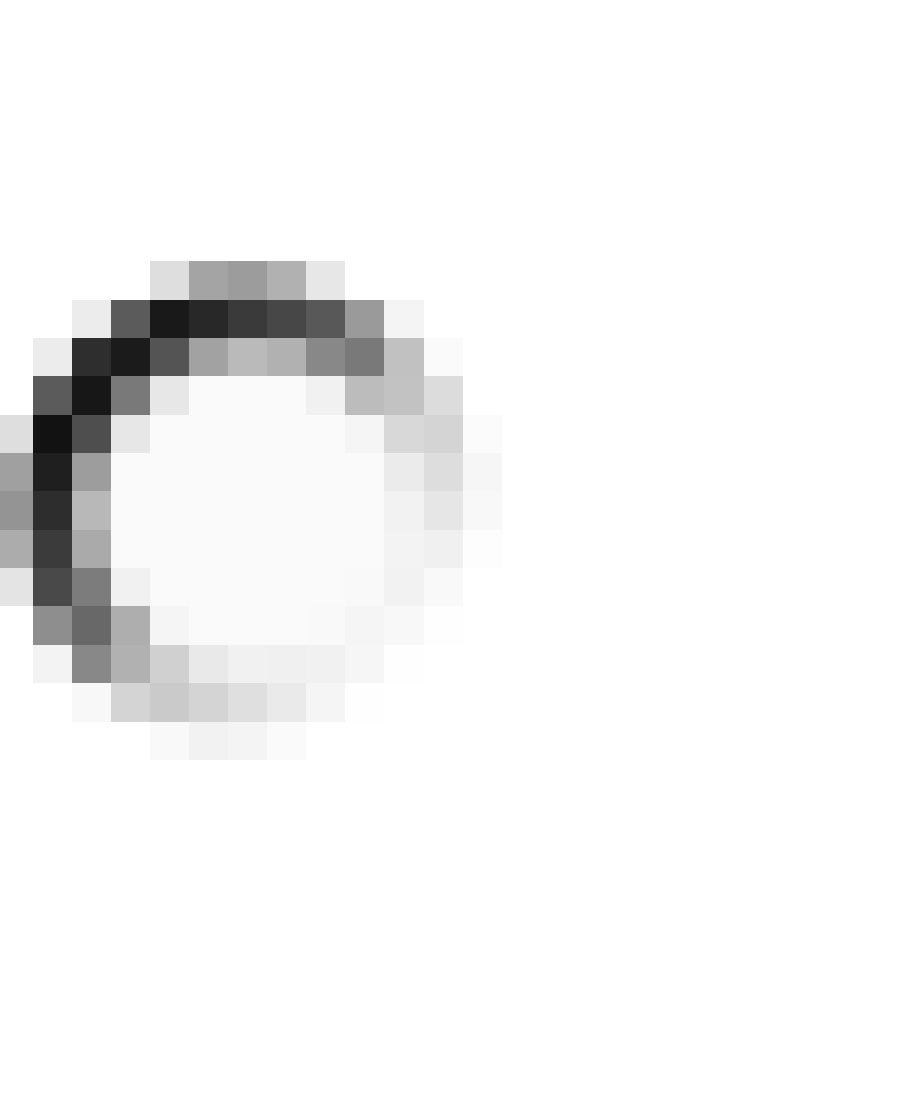 	Memoria técnica sucinta sobre la actividad y las instalaciones acompañada de los planos de emplazamiento y de aquello realmente ejecutado, tanto de 	planta como de alzada, a escala adecuada, con la ubicación de los elementos esenciales de las instalaciones técnicas y de maquinariaProjecte d’activitat d’allò realment executat, d’acord amb el Títol I de l’Annex IIProyecto de actividad de aquello realmente ejecutado, de acuerdo con el Título I del Anexo II       ☐	Certificat del tècnic director d’instal·lació i obres, si escau, d’acord amb el model oficial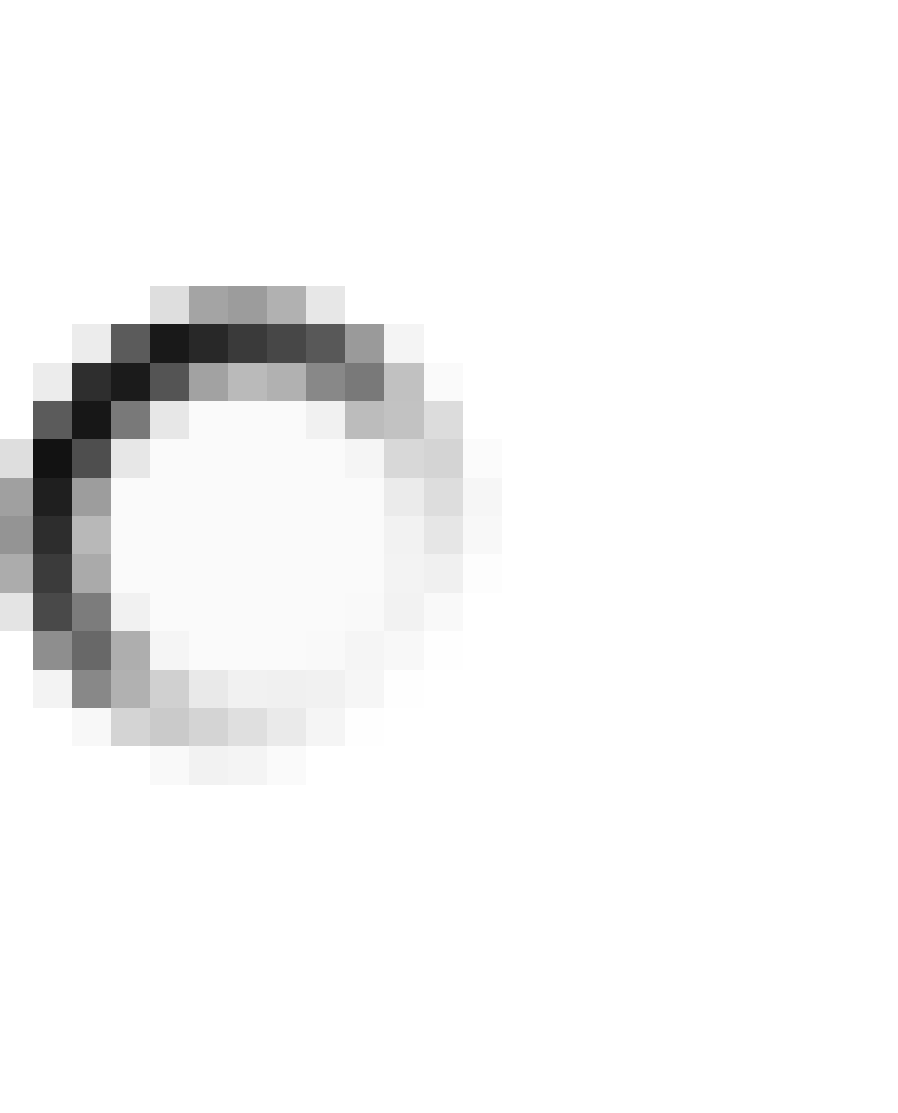 	Certificado del técnico director de instalación y obras, si procede, de acuerdo con el modelo oficial     ☐	Si hi ha variacions respecte del projecte presentat per al permís d’instal·lació i obres, si n’hi ha, justificació del tècnic 	director de que les variacions no impliquen un nou permís d’instal·lació o obres de l’activitat, i s’haurà de presentar 	una memòria i plànols de la realitat	Si hay variaciones respecto del proyecto presentado para el permiso de instalación y obras, si procede, justificación del técnico 	director de que las variaciones no impliquen un nuevo permiso de instalación u obres de la actividad, y se deberá presentar una 	memoria y planos de la realidad     ☐	Relació de les obres executades amb l’increment de l’import de les obres si s’ha optat per la presentació de plànols 	de l’estat actual amb fotografies representatives en la comunicació prèvia	Relación de las obras ejecutadas con el incremento del importe de las obras si se ha optado por la presentación de planos del estado 	actual con fotografías representativas en la comunicación previa     ☐   Certificat o document que acrediti que el director de l’obra n’assumeix la direcció quan es tracti d’obres d’edificació 	que afectin la seguretat estructural però no necessitin projecte, d’acord amb l’article 2 de la Llei 38/1999, de 5 de 	novembre, d’ordenació de l’edificació	Certificado o documento que acredite que el director de la obra asume su dirección cuando se trate de obras de edificación que 	afecten a la seguridad estructural pero no necesiten proyecto, de acuerdo con el art. 2 de la Ley 38/1999, de 5 de  noviembre, de 	ordenación de la edificación     ☒     Pagament dels tributs corresponents	Pago de los tributos correspondientesInformació en compliment de la normativa de protecció de dades personals.Les dades personals que insereixi en el present document seran empleades per a poder tramitar la seva sol·licitud, la qual cosa ens permet l'ús de la referida informació personal dins de la legalitat. Només el personal de l'Entitat Local que estigui degudament autoritzat podrà tenir coneixement de la informació que li sol·licitem. Així mateix, podran tenir coneixement de la informació inserida en el present document aquelles entitats que necessitin tenir accés a la mateixa perquè puguem tramitar degudament i conforme a Dret la seva sol·licitud. Igualment, tindran coneixement de la seva informació aquelles entitats públiques o privades a les quals estiguem obligats a facilitar les seves dades personals amb motiu del compliment d'alguna llei. No està prevista la transferència de la seva informació personal fora de l'Espai Econòmic Europeu. Conservarem les seves dades durant la nostra relació i mentre ens obliguin les lleis, com la Llei 7/1985, de 2 d'abril, reguladora de les Bases del Règim Local. Una vegada finalitzats els terminis legals aplicables, procedirem a eliminar-los de manera segura. En qualsevol moment pot dirigir-se a nosaltres per a saber quina informació tenim sobre vostè, rectificar-la si anés incorrecta i eliminar-la una vegada finalitzada la nostra relació, en el cas que això sigui legalment possible. També té dret a sol·licitar el traspàs de la seva informació a una altra entitat (portabilitat). Per a sol·licitar algun d'aquests drets, haurà de realitzar una sol·licitud escrita a la nostra adreça, juntament amb una fotocòpia del seu DNI, per a poder identificar-li:AJUNTAMENT D'ESTELLENCSSA *SIQUIA 4, 1r, CP 07192, ESTELLENCS (*Balears (*Illes))Pot contactar amb el nostre Delegat de Protecció de Dades a través de la següent adreça de correu electrònic: dpd@audidat.comEn cas que entengui que els seus drets han estat desatesos per la nostra entitat, potformular una reclamació en l'Agència Espanyola de Protecció de Dades(https://www.aepd.es/es).EXISTEIX UNA VERSIÓ AMPLIADA D'AQUESTA INFORMACIÓ A LA SEVA DISPOSICIÓ EN LES DEPENDÈNCIES DE L'ENTITAT LOCAL I EN LA NOSTRA PÀGINA WEB.